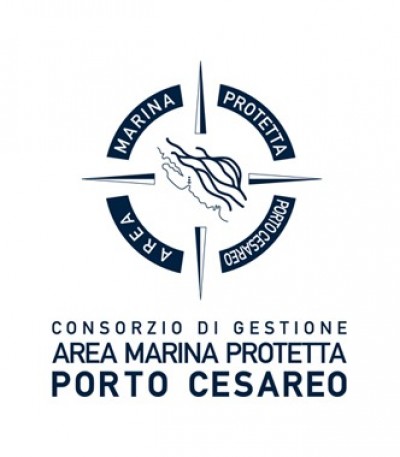 All. A 1											Marca da bollo legale										16 EuroDOMANDA DI AMMISSIONE E DICHIARAZIONE ACORREDO DELLA DOMANDA E DELL’OFFERTAIstanza di ammissione alla gara e connessa dichiarazioneIl sottoscritto……………………………nato……………………. il………………… a……………………… …………………………….. in qualità di ….……………………………………………….……. dell’impresa ……………………………………………………………… con sede in …….……………………………….. PEC ……………………………………………………………………………………………………………..con codice catastale comunale ………………………… con codice fiscale n.………………………………… con partita IVA n …………………………………………….. con la presente CHIEDEDi partecipare alla gara in epigrafe: 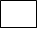 come impresa singola oppurecome consorzio 
oppure come GEIE oppure come capogruppo di un’associazione temporanea di tipo:orizzontale verticale misto già costituito fra le seguenti imprese: …………………………………………………………………………………………………..…………………………………………… …………………………………………………………………………………….…………………………………………………………………………………………………..………………oppure  come capogruppo di un’associazione temporanea di tipo:orizzontaleverticalemisto da costituirsi fra le seguenti imprese: …………………………………………………………………………………………………..…………………………………………… …………………………………………………………………………………….…………………………………………………………………………………………………..………………oppure come mandante di una associazione temporanea di tipoorizzontale verticale     misto già costituito fra le imprese:…………………………………………………………………………………………………..…………………………………………… …………………………………………………………………………………….…………………………………………………………………………………………………..………………oppure come mandante di una associazione temporanea di tipo  orizzontale verticale     misto da costituirsi fra le seguenti imprese: …………………………………………………………………………………………………..…………………………………………… …………………………………………………………………………………….…………………………………………………………………………………………………..………………oppure come impresa aderente al contratto di rete ai sensi dell’art. 3, comma 4 – ter del D.L. n. 5/2009, convertito in Legge n. 33/2009. Il sottoscritto, inoltre, ai sensi degli articoli 46 e 47 del D.P.R. 28 dicembre 2000, n. 445 consapevole delle sanzioni penali previste dall’articolo 76 del medesimo D.P.R. 445/2000 per le ipotesi di falsità in atti e dichiarazioni mendaci ivi indicate DICHIARA(Tale dichiarazione deve essere resa da tutti i soggetti indicati dall’art. 80 del D.Lgs. n.50/2016 compresi eventuali procuratori generali o speciali titolari di potere di rappresentanza ed institori, in conformità a quanto previsto nel modello appositamente predisposto); (barrare l’ipotesi che ricorre) che nei propri confronti, non è stata pronunciata sentenza di condanna passata in giudicato o emesso decreto penale di condanna divenuto irrevocabile, oppure sentenza di applicazione della pena su richiesta ai sensi dell'art. 444 del codice di procedura penale, per reati indicati al comma 1 dell’art. 80 del D.Lgs. n.50/2016; oppure a.1) che nei propri confronti: …………………………………………………………………………………………………..…………………………………………… ………………………………………………………………………….…………………………………………………………………………………………………..…………(Devono essere indicate tutte le condanne penali riportate, comprese quelle per le quali si abbia beneficiato della non menzione. Il concorrente non è tenuto ad indicare nella dichiarazione le condanne per reati depenalizzati ovvero dichiarati estinti dopo la condanna stessa, né le condanne revocate, né quelle per le quali è intervenuta la riabilitazione); *****(barrare l’ipotesi che ricorre) che, nell’anno antecedente la data di pubblicazione del bando di gara non sono cessati dalla carica soggetti aventi poteri di rappresentanza o di impegnare la società o aventi la qualifica di direttore tecnico, così come individuati nell’art. 80 del D.Lgs. n. 50/2016; oppure b.1) che, nell’anno antecedente la data di pubblicazione del bando di gara sono cessati dalla carica soggetti aventi poteri di rappresentanza o di impegnare la società o aventi la qualifica di direttore tecnico, individuati nell’art. 80 del D.Lgs. n. 50/2016, come di seguito individuati: ………………………………………………………………………………………………………….………………………………………………………………………………………………………….………………………………………………………………………………………………………….(indicare cognome, nome, data e luogo di nascita, carica ricoperta, data di cessazione dalla carica); e che nei confronti dei seguenti soggetti cessati ………………………………………………………………………………………………………….………………………………………………………………………………………………………….………………………………………………………………………………………………………….non è stata pronunciata sentenza di condanna passata in giudicato, o emesso decreto penale di condanna divenuto irrevocabile, oppure sentenza di applicazione della pena su richiesta ai sensi dell'art. 444 del codice di procedura penale, per reati previsti dall’art. 80, comma 1, D.Lgs. n.50/2016; 
oppure che nei confronti dei seguenti soggetti cessati ………………………………………………………………………………………………………….………………………………………………………………………………………………………….………………………………………………………………………………………………………….è stata pronunciata sentenza di condanna passata in giudicato, o emesso decreto penale di condanna divenuto irrevocabile, oppure sentenza di applicazione della pena su richiesta ai sensi dell'art. 444 del codice di procedura penale, per reati previsti dall’art. 80, comma 1, D.Lgs. n.50/2016. L’impresa dimostra che vi è stata completa ed effettiva dissociazione dalla condotta penalmente sanzionata mediante: ………………………………………………………………………………………………………….………………………………………………………………………………………………………….………………………………………………………………………………………………………….e che nei confronti dei seguenti soggetti cessati ………………………………………………………………………………………………………….………………………………………………………………………………………………………….………………………………………………………………………………………………………….è stata emessa una condanna, con sentenza passata in giudicato, per uno o più reati previsti dall’art. 80, comma 1, D.Lgs. n.50/2016. L’impresa dimostra che vi è stata completa ed effettiva dissociazione dalla condotta penalmente sanzionata mediante:………………………………………………………………………………………………………….………………………………………………………………………………………………………….………………………………………………………………………………………………………….(Devono essere indicate tutte le condanne penali riportate, comprese quelle per le quali si abbia beneficiato della non menzione. Il concorrente non è tenuto ad indicare nella dichiarazione le condanne per reati depenalizzati ovvero dichiarati estinti dopo la condanna stessa, né le condanne revocate, né quelle per le quali è intervenuta la riabilitazione); *****di non avere commesso gravi infrazioni debitamente accertate alle norme in materia di salute e sicurezza sul lavoro nonché agli obblighi di cui all’art. 30, comma 3, D.Lgs. n.50/2016; *****(barrare l’ipotesi che ricorre) la propria condizione di non assoggettabilità agli obblighi di assunzioni obbligatorie di cui alla legge n. 68/99 (nel caso di concorrente che occupa non più di 15 dipendenti oppure nel caso di concorrente che occupa da 15 a 35 dipendenti qualora non abbia effettuato nuove assunzioni dopo il 18 gennaio 2000); oppure d.1) la propria ottemperanza agli obblighi di assunzioni obbligatorie di cui alla legge n. 68/99 (nel caso di concorrente che occupa più di 35 dipendenti oppure nel caso di concorrente che occupa da 15 a 35 dipendenti che abbia effettuato una nuova assunzione dopo il 18 gennaio 2000); ****(barrare l’ipotesi che ricorre) di non trovarsi rispetto ad un altro partecipante alla medesima procedura di affidamento, in una situazione di controllo di cui all'articolo 2359 del codice civile o in una qualsiasi relazione, anche di fatto, se la situazione di controllo o la relazione comporti che le offerte sono imputabili ad un unico centro decisionale; oppure 	e.1) di non essere a conoscenza della partecipazione alla presente procedura di soggetti che si trovano, nei confronti dell’impresa, in situazione di controllo, ai sensi dell’art. 2359 del Codice civile, o in una qualsiasi relazione, anche di fatto, e di aver formulato l’offerta autonomamente; oppure e.2) essere a conoscenza della partecipazione alla presente procedura di soggetti che si trovano, nei confronti dell’impresa, in situazione di controllo, ai sensi dell’art. 2359 del codice civile, o in una qualsiasi relazione, anche di fatto, e di aver formulato l’offerta autonomamente; ****l’inesistenza di misure cautelari interdittive ovvero di divieto temporaneo di stipulare contratti con la Pubblica Amministrazione previsti da altre disposizioni legislative e regolamentari; ****(barrare l’ipotesi che ricorre) che l’impresa non si è avvalsa di piani individuali di emersione di cui all’art. 1 bis, comma 14 della legge n. 383/2001 e s.m.i.; oppure g.1) che l’impresa si è avvalsa di piani individuali di emersione di cui all’art. 1 bis, comma 14 della legge n. 383/2001 e s.m.i., ma che il periodo di emersione si è concluso entro il termine ultimo di presentazione dell’offerta; ****(nel caso di consorzi di cui all’articolo 45, comma 2, lettere b) e c) del D.Lgs n. 50/2016) di concorrere per i seguenti consorziati (indicare denominazione, ragione sociale, sede legale e codice fiscale di ciascun consorziato e percentuale di partecipazione) (i Consorzi con percentuale uguale o superiore al 5% DEVONO COMPILARE L’ALLEGATO A/5): ………………………………………………………………………………………………………….………………………………………………………………………………………………………….………………………………………………………………………………………………………….e che la composizione del consorzio è quella di seguito riportata (indicare denominazione, ragione sociale, sede legale, codice fiscale di ciascun consorziato e percentuale di partecipazione)(i Consorzi con percentuale uguale o superiore al 5% DEVONO COMPILARE L’ALLEGATO A/5): ………………………………………………………………………………………………………….………………………………………………………………………………………………………….………………………………………………………………………………………………………….………………………………………………………………………………………………………….………………………………………………………………………………………………………….………………………………………………………………………………………………………….****che l’impresa è iscritta nel registro delle imprese della Camera di Commercio, Industria, Artigianato e Agricoltura della Provincia di …………………………………….…. per le seguenti attività: ………………………………………………………………………………………………………….………………………………………………………………………………………………………….…………………………………………………………………………………………………………. e che i dati dell’iscrizione sono i seguenti (per gli operatori economici stabiliti in stati diversi dall’Italia indicare i dati di iscrizione nell’Albo o Lista ufficiale dello Stato di appartenenza): Numero di iscrizione ……………………………………………………………………………….. Data di iscrizione ……………………………………………………………………………………Durata della ditta/data termine ………………………………………………………………………Forma giuridica ……………………………………………………………………………………...Codice catasto comunale ……………………………………………………………………………Codice Fiscale ……………………………………………………………………………………....Partita IVA ………………………………………………………………………………………….Codice attività: ……………………………………………………………………………………… Categoria: (barrare la categoria)microimpresa;  piccola impresa; media impresa; grande impresa; Soggetti di cui all’art. 80, comma 3 del codice e nello specifico del titolare e dei direttori tecnici se ditta individuale, dei soci e dei direttori tecnici se società in nome collettivo, dei soci accomandatari e dei direttori tecnici se società in accomandita semplice, degli amministratori muniti dei poteri di rappresentanza o del socio unico persona fisica o del socio di maggioranza nel caso di società con meno di quattro soci e dei direttori tecnici se si tratta di altro tipo di società, se trattasi di società aggregate in imprese di rete i dati richiesti devono essere esibiti da ogni impresa aggregata; nonché i poteri dei firmatari dell’offerta e delle dichiarazioni (indicare i nominativi, le qualifiche, le date di nascita, il codice fiscale, il luogo di residenza, la qualifica e allegare certificato camerale o dichiarazione sostitutiva): ………………………………………………………………………………………………………….………………………………………………………………………………………………………….………………………………………………………………………………………………………….………………………………………………………………………………………………………….………………………………………………………………………………………………………….………………………………………………………………………………………………………….*****di mantenere regolari posizioni previdenziali ed assicurative presso 
l’INPS (sede di …….……………………………..) matricola n ..……….……………………………), 
l’INAIL (sede di …….……………………………..) matricola n ..……….……………………………) 
e CASSA EDILE (sede di …….………………………) matricola n ……….……….…………………) e di essere in regola con i relativi versamenti e di applicare il CCNL del settore; *****di accettare, senza condizione o riserva alcuna, tutte le norme e disposizioni contenute nel bando di gara, nel disciplinare di gara e relativi allegati, nel capitolato speciale nonché in tutti i rimanenti elaborati regolanti il lavoro; *****di essersi recato sul posto dove devono essere eseguiti i lavori, di aver esaminato gli elaborati progettuali, di avere preso conoscenza delle condizioni locali, della viabilità di accesso, delle cave eventualmente necessarie e delle discariche autorizzate nonché di tutte le circostanze generali e particolari suscettibili di influire sulla determinazione dei prezzi, sulle condizioni contrattuali e sull'esecuzione dei lavori e di aver giudicato i lavori stessi realizzabili, gli elaborati progettuali adeguati ed i prezzi nel loro complesso remunerativi e tali da consentire il ribasso offerto, attestando altresì di avere effettuato una verifica della disponibilità della mano d’opera necessaria per l’esecuzione dei lavori nonché della disponibilità di attrezzature adeguate all’entità e alla tipologia e categoria dei lavori in appalto; *****di aver preso conoscenza e di aver tenuto conto nella formulazione dell’offerta delle condizioni contrattuali e di tutti gli oneri compresi quelli relativi alle disposizioni in materia di sicurezza, di assicurazione, di condizioni di lavoro e di previdenza e assistenza in vigore nel luogo dove devono essere eseguiti i lavori; ***** di avere nel complesso preso conoscenza della natura del lavoro, di tutte le circostanze generali, particolari e locali, nessuna esclusa ed eccettuata, che possono avere influito o influire sulla determinazione della propria offerta e di giudicare, pertanto, remunerativa l’offerta economica presentata; *****di avere tenuto conto, nel formulare la propria offerta, di eventuali maggiorazioni per lievitazione dei prezzi che dovessero intervenire durante l’esecuzione del lavoro, rinunciando fin d’ora a qualsiasi azione o eccezione in merito, fatte salve quelle previste da disposizioni normative in materia;*****ai fini delle comunicazioni relative al presente appalto di eleggere domicilio in ……………………… Prov (….) via ………………..……………….…..……..……… n. …………. CAP …………………. Tel ………………………..………………..…… Cell ….……………………………………………… 
PEC ……………………..………….……. ed autorizzo la stazione appaltante ad utilizzare i dati indicati; oppure essendo un concorrente con sede nello Stato di ……………………..………………... ai fini delle comunicazioni relative al presente appalto l’indirizzo e-mail è
…………………………… ………………..……………………….. 
ed autorizzo la stazione appaltante ad utilizzare i dati indicati;(nel caso di raggruppamenti temporanei o consorzio o GEIE non ancora costituito) che in caso di aggiudicazione, sarà conferito mandato speciale con rappresentanza o funzioni di capogruppo, anche al fine della stipula contrattuale, all’impresa ……………………………………………………………… …………………………… ………………..……………………………………………………………e dichiara di assumere l’impegno, in caso di aggiudicazione, ad uniformarsi alla disciplina vigente in materia di appalti pubblici con riguardo ai raggruppamenti temporanei o consorzi o GEIE o aggregazioni di imprese di rete ai sensi dell’art. 48, comma 8, del Codice.  Attesta che la propria quota di partecipazione al raggruppamento è la seguente: …………………………………………………. Inoltre, prende atto che è vietata qualsiasi modificazione alla composizione delle associazioni temporanee e dei consorzi rispetto a quella risultante dall’impegno presentato in sede di offerta e dichiara ai sensi dell’art. 48, co 4 del Codice che le parti e le categorie di lavori che saranno eseguite dai singoli operatori economici riuniti o consorziati sono le seguenti:  Descrizione della parte del lavoro e categoria …….…………………………………….………. operatore economico ………………………………………..………………………………..…… 
importo (o percentuale) ………………………………….……………………..…………………;  Descrizione della parte del lavoro e categoria …….…………………………………….………. operatore economico ………………………………………..………………………………..…… 
importo (o percentuale) ………………………………….……………………..…………………; che l’Ufficio dell’Agenzia delle Entrate presso il quale si è iscritti è il seguente: ……………………………………………………………………………………………………… che la sede del Tribunale territoriale competente è la seguente: ……………………....................................................................................................................................  (barrare l’ipotesi che ricorre – necessario ai fini della verifica antimafia)  che la Prefettura di appartenenza presso la quale si è iscritti nella white list in data ……….…….……. è la seguente …………………................................................. nella sezione …………………………. (ALLEGARE ISCRIZIONE) oppure che la Prefettura presso la quale si è presentata domanda di iscrizione o di rinnovo in data ………………. è la seguente ………………..................nella sezione ………………………………… (ALLEGARE ISCRIZIONE O RINNOVO) oppure di non essere tenuta all’iscrizione nella white list della Prefettura di appartenenza in quanto non rientrante nelle attività elencate dall’art. 1 comma 53 della Legge n. 190/2012 (ALLEGARE AUTODICHIARAZIONE E COMPILARE L’ALLEGATO MODELLO A/5 FAMILIARI COINVIVENTI MAGGIORENNI); *****di essere informato, ai sensi e per gli effetti di cui all’articolo 13 del D.Lgs. 196/03, che i dati personali raccolti saranno trattati, anche con strumenti informatici, esclusivamente nell’ambito del procedimento per il quale la presente dichiarazione viene resa; *****(se del caso) di essere in possesso dei requisiti di carattere tecnico/professionale ed economico/finanziario previsti dall’art. 83 del D.Lgs. n. 50/2016 come sotto specificati: ………………………………………………………………………………………………………………………………………………………………………………………………………………………………………………………………………………………………………………………………………*****eventuale avvalimento di requisiti: per l’assolvimento dei requisiti economici, finanziari e tecnici di cui è carente ed in particolare per………………………………………………………………………..……….. dichiara di avvalersi delle referenze della seguente impresa ausiliaria: ……………………………………………………........………………………………..………………. con sede legale in ………………………………….. Via ………………….…………………………, in possesso dei requisiti di ordine generale di cui all’art. 80 del D.Lgs. n.50/2016, in qualità di: …………………....................................................................................................................................; nei termini e secondo le modalità dettagliatamente indicate nel contratto di avvalimento inserito nel plico “Documentazione amministrativa” contestualmente alla presente dichiarazione; *****(nel caso di imprese riunite o consorziate costituite) che le parti del lavoro e categorie che saranno eseguite dai singoli operatori economici riuniti o consorziati sono quelle sotto riportate, nella misura a fianco di ciascuna indicata:  Descrizione della parte del lavoro e categoria …….…………………………………….………. operatore economico ………………………………………..………………………………..…… 
importo (o percentuale) ………………………………….……………………..…………………;  Descrizione della parte del lavoro e categoria …….…………………………………….………. operatore economico ………………………………………..………………………………..…… 
importo (o percentuale) ………………………………….……………………..…………………; *****dichiara di non trovarsi nelle condizioni di cui agli artt. 43 e 44 del D.lgs 286/1998: “Testo Unico delle disposizioni concernenti la disciplina dell’immigrazione e norme sulla condizione dello straniero”; *****dichiara di non trovarsi nelle condizioni di cui all’art. 41 del D.lgs 198/2006 recante il Codice delle pari opportunità tra uomo e donna a norma dell’art. 6 della L. 246/2005; *****aa) dichiara di prendere atto che trattasi di appalto a: - misura - corpo *****bb) dichiara: di non avere (ai sensi di quanto disposto dall'art. 37 comma 1 del D.L. 78/2010, così come modificato dalla legge di conversione n. 122/2010), sede, residenza o domicilio in Paesi cosiddetti "black list", elencati nel decreto del Ministero delle Finanze del 4 maggio 1999 e nel decreto del Ministero dell'economia e delle finanze del 21 novembre 2001; oppure di avere sede, residenza o domicilio in Paesi così detti "black list", ma di essere in possesso dell'autorizzazione in corso di validità rilasciata ai sensi del d.m. 14 dicembre 2010 del Ministero dell’economia e delle finanze prevista dal citato art .37(allegare copia conforme dell’ autorizzazione rilasciata dal Ministero);  oppure  di aver presentato domanda di autorizzazione ai sensi dell’art. 1, comma 3 del d.m. 14 dicembre 2010 (allegare copia conforme dell’istanza di autorizzazione inviata al Ministero); *****cc) dichiara l’impegno al rispetto delle disposizioni di contrasto ai tentativi di infiltrazioni mafiose negli appalti indicate nei protocolli d’ intesa tra Prefettura di Lecce e Provincia di Lecce;*****dd) l’impegno a stipulare polizze assicurative per la responsabilità civile nel corso delle attività prestate e attestazione di avere o di impegnarsi a dotarsi prima dell’inizio del servizio di un numero di dipendenti e collaboratori atti a garantire l’esatto espletamento dello stesso; *****ee) di essere a conoscenza che tutte le eventuali spese effettuate per la pubblicazione sui quotidiani e su GURI dell’estratto del bando di gara e degli esiti di gara sono a carico dell’aggiudicatario che è tenuto a rimborsarle, entro e non oltre sessanta giorni dall’aggiudicazione all’Amministrazione aggiudicatrice, ai sensi dell’art. 5, comma 2 del Decreto ministeriale infrastrutture e trasporti 2 dicembre 2016; *****ff) di essere a conoscenza che tutte le spese necessarie per la materiale allegazione al contratto degli elaborati progettuali obbligatori sono a carico dell’aggiudicatario che è tenuto a versarle all’atto della stipula; *****gg) (se del caso qualora si verifichino particolari condizioni di esecuzione) di accettare, ai sensi dell’art. 100, comma 2 del Codice i requisiti particolari per l’esecuzione del contratto nell’ipotesi in cui risulti aggiudicataria; *****hh) (per gli operatori economici non residenti e privi di stabile organizzazione in Italia) l’impegno ad uniformarsi in caso di aggiudicazione alla disciplina di cui agli artt. 17, comma 2, e 53, comma 3, del d.p.r. 633/1972 e che il proprio rappresentante fiscale nominato è …..……………………………………………………………………………………………………...; *****ii) di autorizzare qualora un partecipante alla gara eserciti la facoltà di “accesso agli atti”, la stazione appaltante a rilasciare copia di tutta la documentazione presentata per la partecipazione alla gara 
oppure non autorizza, qualora un partecipante alla gara eserciti la facoltà di “accesso agli atti”, la stazione appaltante a rilasciare copia dell’offerta tecnica e delle spiegazioni che saranno eventualmente richieste in sede di verifica delle offerte anomale, in quanto coperte da segreto tecnico/commerciale (Tale dichiarazione dovrà essere adeguatamente motivata e comprovata ai sensi dell’art. 53, comma 5, lett. a), del Codice); *****jj) (Per gli operatori economici ammessi al concordato preventivo con continuità aziendale di cui all’art. 186 bis del R.D. 16 marzo 1942, n. 267) ad integrazione di quanto indicato nella parte III, sez. C, lett. d) del DGUE, che gli estremi del provvedimento di ammissione al concordato e del provvedimento di autorizzazione a partecipare alle gare rilasciati dal Tribunale di appartenenza sono…………………………………………………………………………………………..………… nonché di non partecipare alla gara quale mandataria di un raggruppamento temporaneo di imprese e che le altre imprese aderenti al raggruppamento non sono assoggettate ad una procedura concorsuale ai sensi dell’art. 186 bis, comma 6 del R.D. 16 marzo 1942, n. 267. DATA _______________N.B. Il documento deve essere prodotto in formato pdf e sottoscritto con firma digitale; nel caso in cui l’istanza sia presentata da un soggetto diverso dal legale rappresentante va prodotta copia della procura acquisita digitalmente in formato PDF e sottoscritta con firma digitale. La domanda e la dichiarazione devono essere corredate da fotocopia, non autenticata, di valido documento di identità del sottoscrittore e del codice fiscale.GARA MEDIANTE PROCEDURA APERTAart. 26, comma 8, decreto legislativo n. 50 del 2016Ai sensi dell’art.60, comma 1, del D.Lgs. 50/2016 con aggiudicazione con il criterio dell’offerta economicamente più vantaggiosa ai sensi dell’art. 36, comma 9 bis del D.Lgs. 50/2016, sulla base del miglior rapporto qualità/prezzo per il Consorzio di Gestione Area Marina Protetta Porto Cesareo ai sensi dell’art. 95 commi 2 e 6 del D.Lgs. 50/2016.POR PUGLIA 2014‐2020 ‐ ASSE VI – “Tutela dell’ambiente e promozione delle risorse naturali e culturali” ‐ Azione 6.5 e 6.5.1. "Interventi per la Tutela e valorizzazione della biodiversità terrestre e marina IMPORTO PROGETTO € 364.411,54CUP: J55H17001210006 - CIG: 861780232F